Всероссийская акция «Капля жизни» в городском округе Спасск-Дальний.3 сентября 2022 года по всей России организована акция «Капля жизни», приуроченная ко Дню солидарности в борьбе с терроризмом. Городской округ Спасск-Дальний не стал исключением и организовал акцию в городском сквере «30 – летияПобеды»в которой приняли участие учащиеся всех 8 общеобразовательных учреждений города среди 9 – 11 классов, а также преподаватели, которая была посвящена дате трагических событий, произошедших в первые сентябрьские дни 2004 года в Беслане.	Акция проводилась с целью формирования у молодёжи чётко выраженной позиции по вопросам противодействия терроризму и экстремизму и призыва участников к бдительности и гражданской ответственности.Ребята отдали дань памяти тем, кто погиб в трагических событиях, произошедших в 2004 году в г. Беслане. Тогда, во время террористического акта, погибли несколько сотен человек, большинство из которых были дети.В память жертв, которые все три дня, находясь в заточении, не могли выпить и капли воды, участники акции зачерпнули из чаши полные ладони воды и с пожеланием светлой памяти всем безвинно погибшим «напоили» деревья и кустарники в сквере «30-летия Победы».В этой же акции состоялось мероприятие «Вахта Памяти, посвящённая Дню солидарности в борьбе с терроризмом». Кадеты и юнармейский отряд «Бригантина» МБОУ СОШ № 11 отдали честь погибшим в Беслане детям. В этот же день во всех общеобразовательных учрежденияхпроходили классные часы: «Беслан в наших сердцах», «Наш мир без террора», «Помнить, чтобы жить», «Вместе против террора», «Терроризму скажем «Нет», «Дорогой мира и добра»,«Трагедия в Беслане», «Россия против террора!». Ребята почтили память минутой молчания.И в это же день для учащихся 5-11 классов в рамках акции "Капля жизни» был организован просмотр фильма «Золотая бронза». Это собирательные истории и судьбы реальных людей, живущих в регионе. Фильм состоит из пяти новелл, каждая из которых раскрывает историю жизни после трагедии 2004 года в г. Беслане.#капляжизни#мыпротивтеррора#спасскдальний#деньединыхдействий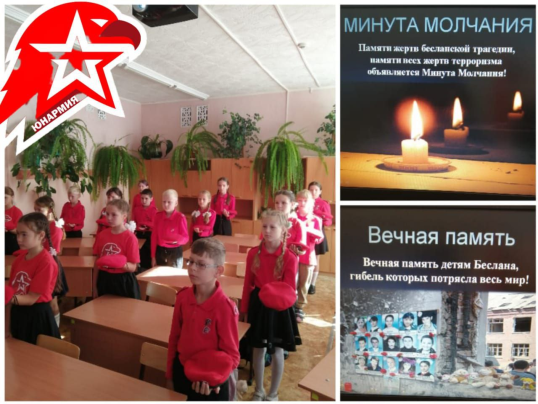 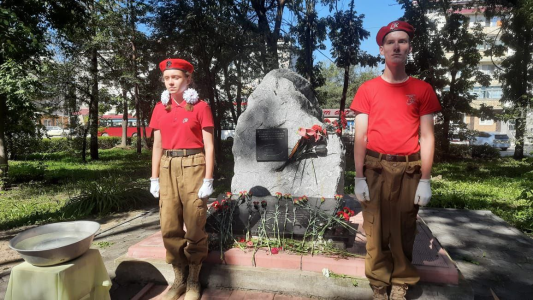 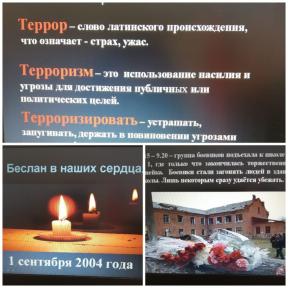 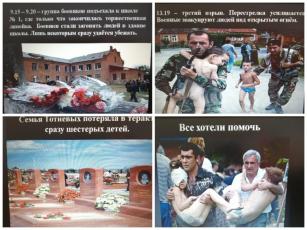 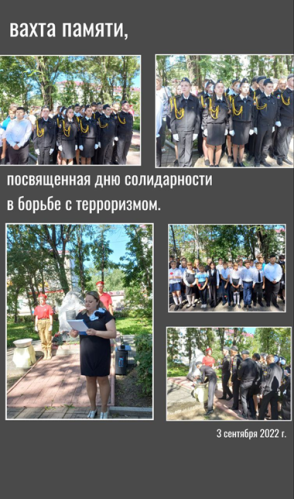 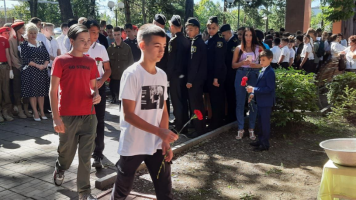 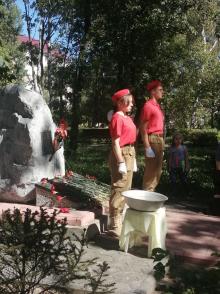 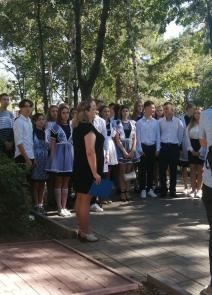 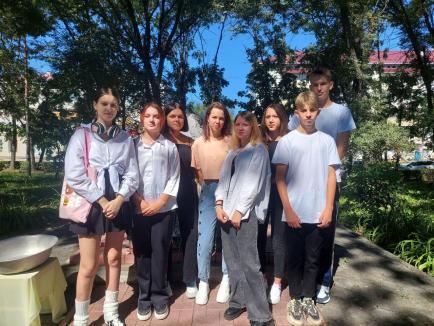 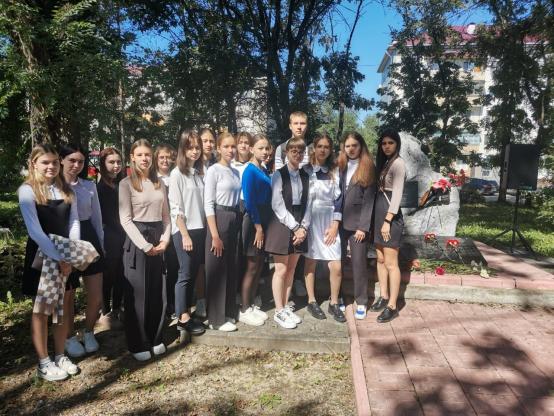 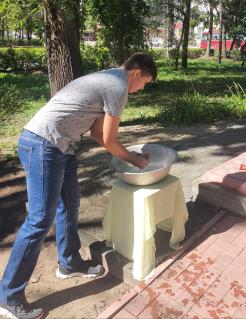 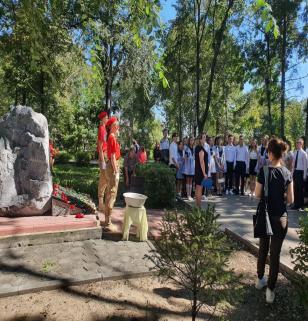 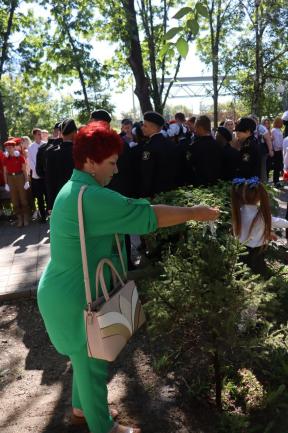 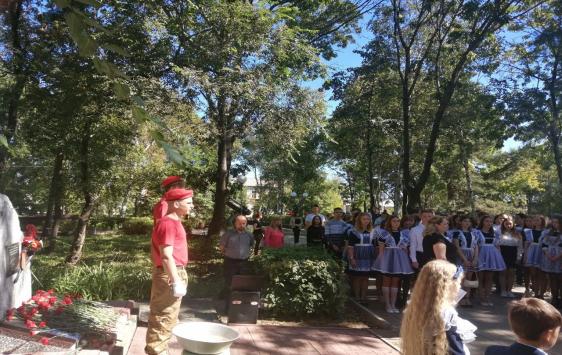 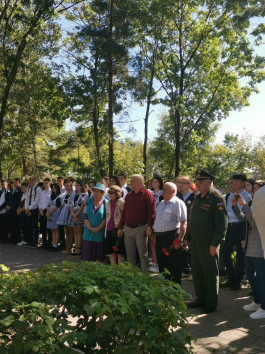 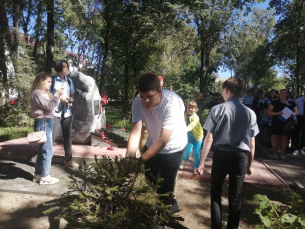 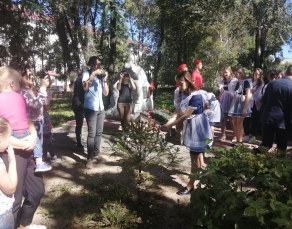 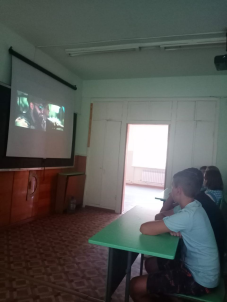 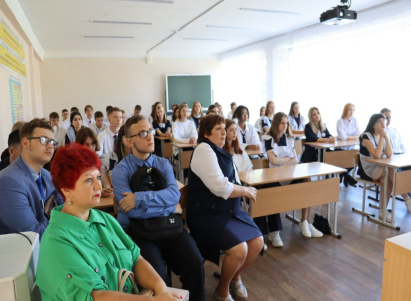 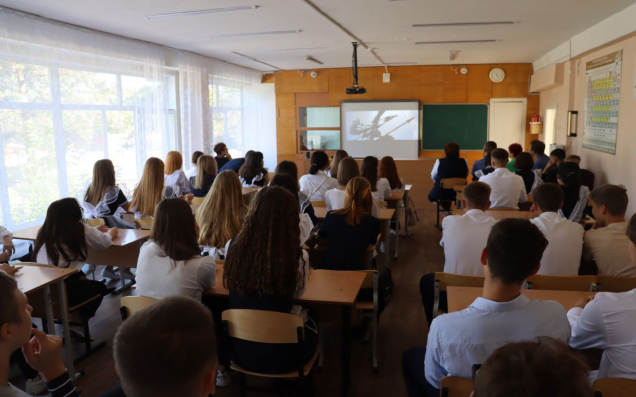 